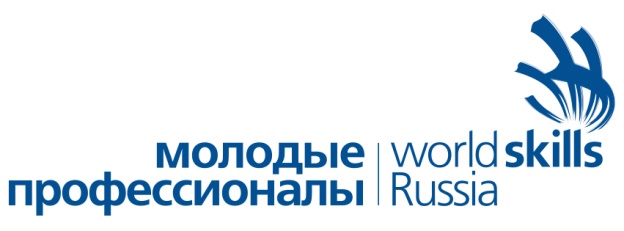 V Региональный чемпионат «Молодые профессионалы» (WorldSkills Russia)НЕНЕЦКОГО АВТОНОМНОГО ОКРУГА 25-29 января 2021 годSkill Management PlanКомпетенция:RU 6 Лабораторный химический анализ Chemical Analysis ServiceГлавный эксперт: Звягинцева Елена ИвановнаВремяОписаниеС-3Суббота, 23 январяСуббота, 23 январяСуббота, 23 январяС-308:00 – 16:00Монтаж  площадкиС-313:00 – 14:00Обеденный перерывС-316:00 – 17:00Приемка площадки ГЭ, устранение недостатковС-2Воскресенье, 24 январяВоскресенье, 24 январяВоскресенье, 24 январяС-208:00 – 09:00Регистрация экспертов площадкиС-209:00 – 13:00Обучение новых экспертов. Внесение 30% изменений. Обсуждение КЗ. Распределение ролей между экспертами.С-213:00 – 14:00Обеденный перерывС-214:00 – 17:00Оформление и подписание КЗ. Инструктаж экспертов по ТБ. Проверка оборудования. Внесение измененных критериев в CIS. Подписание оценочных ведомостейС-1Понедельник, 25 январяПонедельник, 25 январяПонедельник, 25 январяС-18:00 – 8:30Регистрация участников на конкурсной площадкеС-18:30 – 13:00Жеребьёвка. Инструктаж по ТБ и ОТ. Инструктаж участников по изменённому заданию. Осмотр инструмента конкурсантов (тулбоксы). Подготовка конкурсных мест.С-114:00 – 15:00Официальная церемония открытия чемпионата.С-115:00 Ознакомление с конкурсными местами и оборудованием.С1Вторник, 26 январяВторник, 26 январяВторник, 26 январяС108:00 – 08:45Сбор участников соревнований. Инструктаж по ТБ и ОТС108:45 – 09:00Получение Задания Модуль 1, обсуждение, вопросы экспертуС109:00 –13:00Выполнение Задания. Модуль 1 (4ч)С113:00 – 14:00Обеденный перерывС114:00 – 14:15Получение Задания Модуль 4, обсуждение, вопросы экспертуС114:15 – 16:15Выполнение Задания. Модуль 4 (2ч)С116:15– 17:00Обсуждение результатов экспертами. Подведение итогов дня.С117:00 – 18:00Внесение результатов в CISС2Среда, 27 январяСреда, 27 январяСреда, 27 январяС208:00 – 08:45Сбор участников соревнований. Инструктаж по ТБ и ОТС208:45 – 09:00Получение Задания Модуль 3/Модуль 5, обсуждение, вопросы экспертуС209:00 – 13:00Выполнение Задания. Модуль 3 (2ч)/Модуль 5 (3 ч)С213:00 – 14:00Обеденный перерывС214:00 – 14:15Получение Задания Модуль 4/Модуль 5, обсуждение, вопросы экспертуС214:15– 17:15Выполнение Задания. Модуль 4 (2 ч)/Модуль 5 (3 ч)С217:15 – 18:30Обсуждение результатов экспертами. Подведение итогов дня.С218:30 – 19:00Внесение результатов в CISС3Четверг, 28 январяЧетверг, 28 январяЧетверг, 28 январяС308:00 – 08:45Сбор участников соревнований. Инструктаж по ТБ и ОТС308:45 – 09:00Получение Задания Модуль 2, обсуждение, вопросы экспертуС39:00 – 13:00Выполнение Задания. Модуль 2 (4 ч)С313:00– 14:00Обеденный перерывС314:00– 16:00Обсуждение результатов экспертами. Подведение итогов дня.С316:00 – 17:00Внесение результатов в CIS. Блокировка системы CISС+1Пятница, 29 январяПятница, 29 январяПятница, 29 январяС+108:00 Начало демонтажа оборудованияС+111:00Официальная церемония закрытия чемпионата